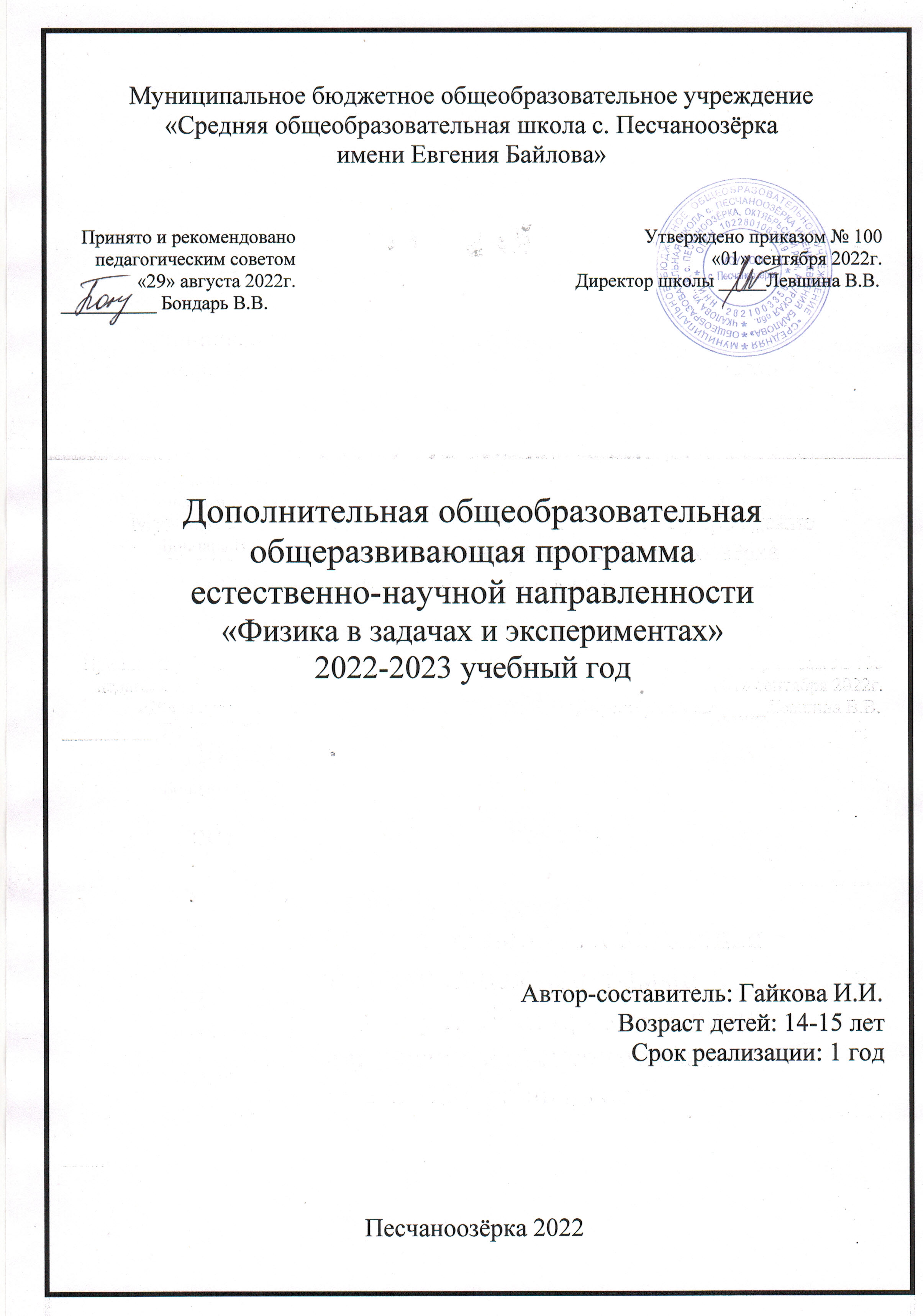 РАЗДЕЛ 1. КОМПЛЕКС ОСНОВНЫХ ХАРАКТЕРИСТИК ПРОГРАММЫПОЯСНИТЕЛЬНАЯ ЗАПИСКАНормативно-правовая база программы Дополнительная общеобразовательная общеразвивающая программа (далее программа) разработана согласно требованиям следующих нормативно-правовых документов:Федеральный закон № 273-ФЗ от 29.12.2012 года «Об образовании в Российской федерации»;Распоряжение Правительства Российской Федерации № 1726-р от 04.09.2014 «Концепция развития дополнительного образования детей»;Приказ Министерства образования и науки Российской Федерации №1008 от 29.08.2013 года «Об утверждении порядка организации и осуществления образовательной деятельности по дополнительным общеобразовательным программам»;Письмо Министерства образования и науки Российской Федерации № 09-3242 от 18.11.2015 года «Методические рекомендации по проектированию дополнительных общеразвивающих программ»;Постановление Главного государственного санитарного врача РФ от 4.07.2014 года № 41 «Об утверждении СанПиН 2.4.4.3172-14 «Санитарно-эпидемиологические требования к устройству, содержанию и организации режима работы образовательных организаций дополнительного образования детей»; Письмо Минобрнауки РФ от 11.12.2006 года № 06-1844 «О примерных требованиях к программам дополнительного образования детей»;Письмо Минобрнауки РФ от 18.11.2015 года № 09-3242 «О направлении информации» (вместе с методическими рекомендациями по проектированию дополнительных общеразвивающих программ); Положение о дополнительной общеобразовательной программе «МОУ СОШ с Песчаноозерка» (утверждено приказом  директора школы  от 01.09.2022г. № 100.Направленность программы Дополнительная общеобразовательная общеразвивающая программа «Физика в задачах и экспериментах» естественно-научной направленности, ориентирована на развитие познавательной активности, самостоятельности, любознательности учащихся, а также на дополнение и углубление школьных программ по физике. Программа предусматривает стартовый уровень освоения программы, который способствует формированию интереса к научно-исследовательской деятельности.Новизна и актуальность         Новизна дополнительной общеобразовательной программы «Физика в задачах и экспериментах»заключается в том, что кроме определённых знаний и умений обучающиеся проводят большую и направленную работу по накоплению, расширению и углублению физических знаний для понимания основных положений физики во всем многообразии физических явлений. В процессе обучения, обучающиеся приобретут новые теоретические знания и практические навыки в области физики.Актуальность программы обусловлена тем, что физическое образование в современном мире является необходимой составляющей современной культуры. Получение базовых знаний по физике, приобретение опыта в постановке физических экспериментов, выработка соответствующих умений и знаний, в целом выработка физического мышления и мировоззрения исследования сегодня одна из приоритетных задач развития общества. Программа способствует формированию активной жизненной позиции обучающихся, что предполагает гармоничное сочетание таких качеств, как самопознание, самореализация, творческое саморазвитие.Педагогическая целесообразность программыПедагогическая целесообразность программы заключается в том, что она позволяет ребенку приобрести знания и умения, которые он в дальнейшем может использовать как в процессе обучения в разных дисциплинах, так и в повседневной жизни для решения конкретных задач. Программа обеспечивает развитие умений в научно - практической и исследовательской деятельности. Создает условия для полноценного развития творческих способностей каждого обучающегося, укрепление интереса к занятиям по физике. Отличительные особенности программыОтличие данной программы заключается в том, что программа существенно дополняет объем школьной программы по физике. Кроме теоретическогокурсапредусматриваетсязначительноеколичествопрактическихработ, главная цель которых – совершенствование навыков пользования измерительными приборами, умения ставить эксперименты и обрабатывать их результаты, делать выводы. Обучение по данной программе осуществляется в форме лабораторных и практических работ, экскурсий, а также предусматривается индивидуальная работа с одаренными детьми и подготовка обучающихся к научным конференциями предметным олимпиадам.Адресат программыПрограмма рассчитана на детей среднего школьного возраста. Данный возраст является периодом отрочества, важнейшие специфические черты которого проявляются в стремлении к общению со сверстниками, появлении в поведении признаков, свидетельствующих о желании утвердить свою самостоятельность, независимость.Стремление подростков овладеть различными умениями способствует развитию чувства собственной умелости, компетентности и полноценности.Этот период характеризуется становлением избирательности, целенаправленности восприятия, устойчивого произвольного внимания и логической памяти. В это время активно формируется абстрактное, теоретическое мышление, усиливаются индивидуальные различия, связанные с развитием самостоятельного мышления. Идет становление нового уровня самосознания, который выражается в стремлении понять себя, свои возможности, свое сходство с другими детьми и свою неповторимость.Возраст детей, участвующих в программе 12-14 лет. Формируются одновозрастные или разновозрастные группы, численностью от 5 до 10 человек. Набор учащихся в группу осуществляется на основе свободного выбора детьми и их родителями (законными представителями), без отбора и предъявления требований к наличию специальных знаний у ребенка. Срок реализации программы и объём учебных часов: Программа рассчитана на 1 год обучения. 34 часа, 1 раз в неделю по 1 часу.Формы обучения: Обучение по программе осуществляется в очной форме, но также применяются и дистанционные технологии обучения. Дистанционное обучение применяется с целью индивидуального обучения учащихся, пропустивших занятия по болезни, или другим причинам, а также в условиях ограничительных мероприятий. Дистанционное обучение осуществляется с применением сервисов сети Интернет: электронная почта; Система Moodle (модульная объектно-ориентированная динамическая учебная среда); платформа «Сферум»; сервисы Яндекс: документы, презентации, таблицы, формы, сайты; другие поисковые, информационные и интерактивные сервисы. В процессе обучения используется такие формы занятий как: комбинированное, практическое, беседа, опыты, эксперименты, экскурсии.В данной программе отдается предпочтение таким формам, методам обучения, которые: стимулируют обучающихся к постоянному пополнению знаний (беседы, викторины, олимпиады и т.д.); способствуют развитию творческого мышления, методы, обеспечивающие формирование интеллектуальных умений: анализ, синтез, сравнение, установление причинно-следственных связей, а также традиционные методы – беседа, наблюдения, опыт, эксперимент, лабораторные и практические работы; обеспечивают развитие исследовательских навыков, умений; основ проектного мышления обучающихся (проектные работы, проблемный подход к изучению отдельных явлений).На занятиях применяются здоровьесберегающие технологии: чередование различных методов обучения: словесный, наглядный, аудиовизуальный, индивидуальная, групповая работа и др.; организация перерывов через каждые 45 минут с проветриванием кабинета; проведение физкультминуток.Режим занятий: Занятия проводятся 1 раз в неделю по 1 академическому часу. 
Режим организации занятий по данной дополнительной общеобразовательной программе определяется календарным учебном графиком и соответствует нормам, утвержденным «СанПин к устройству, содержанию и организации режима работы образовательных организаций дополнительного образования детей» (СанПин 2.4.43172 -14).                  ЦЕЛЬ И ЗАДАЧИ ПРОГРАММЫ Цели курсаОпираясь на индивидуальные образовательные запросы и способности каждого ребенка при реализации программы внеурочной деятельности по физике «Физика в задачах и экспериментах», можно достичь основной цели - развить у обучающихся стремление к дальнейшему самоопределению, интеллектуальной, научной и практической самостоятельности, познавательной активности.Данная программа позволяет обучающимся ознакомиться с методикой организации и проведения экспериментально-исследовательской деятельности в современном учебном процессе по физике, ознакомиться со многими интересными вопросами физики на данном этапе обучения, выходящими за рамки школьной программы, расширить целостное представление о проблеме данной науки. Экспериментальная деятельность будет способствовать развитию мыслительных операций и общему интеллектуальному развитию.Не менее важным фактором реализации данной программы является стремление развить у учащихся умение самостоятельно работать, думать, экспериментировать в условиях школьной лаборатории, а также совершенствовать навыки аргументации собственной позиции по определённым вопросам. Содержание программы соответствует познавательным возможностям школьников и предоставляет им возможность работать на уровне повышенных требований, развивая учебную мотивацию. Содержание занятий внеурочной деятельности представляет собой введение в мир экспериментальной физики, в котором учащиеся станут исследователями и научаться познавать окружающий их мир, то есть освоят основные методы научного познания. В условиях реализации образовательной программы широко используются методы учебного, исследовательского, проблемного эксперимента. Ребёнок в процессе познания, приобретая чувственный (феноменологический) опыт, переживает полученные ощущения и впечатления. Эти переживания пробуждают и побуждают процесс мышления. Специфическая форма организации позволяет учащимся ознакомиться со многими интересными вопросами физики на данном этапе обучения, выходящими за рамки школьной программы, расширить целостное представление о проблеме данной науки. Дети получают профессиональные навыки, которые способствуют дальнейшей социальной адаптации в обществе.Целью дополнительной общеразвивающейпрограммы занятий внеурочной деятельности по физике «Физика в задачах и экспериментах»,  для обучающихся 8-х классов являются:развитие у обучающихся познавательных интересов, интеллектуальных и творческих способностей в процессе решения практических задач и самостоятельного приобретения новых знаний;формирование и развитие у учащихся ключевых компетенций: учебно – познавательных, информационно-коммуникативных, социальных, и как следствие: компетенций личностного самосовершенствования;формирование предметных и метапредметных результатов обучения, универсальных учебных действий.воспитание творческой личности, способной к освоению передовых технологий и созданию своих собственных разработок, к выдвижению новых идей и проектов;	Задачи курсаДля реализации целей курса требуется решение конкретных практических задач. Основные задачи дополнительной общеразвивающей программы по физике:•	выявление интересов, склонностей, способностей, возможностей учащихся к различным видам деятельности;•	формирование представления о явлениях и законах окружающего мира, с которыми школьники сталкиваются в повседневной жизни;•	формирование представления о научном методе познания;•	развитие интереса к исследовательской деятельности;•	развитие опыта творческой деятельности, творческих способностей;•	развитие навыков организации научного труда, работы со словарями и энциклопедиями;•	создание условий для реализации во внеурочное время приобретенных универсальных учебных действий в урочное время;•	развитие опыта неформального общения, взаимодействия, сотрудничества; расширение рамок общения с социумом.•	формирование навыков построения физических моделей и определения границ их применимости.•	совершенствование умений применять знания по физике для объяснения явлений природы, свойств вещества, решения физических задач, самостоятельного приобретения и оценки новой информации физического содержания, использования современных информационных технологий;•	использование приобретённых знаний и умений для решения практических, жизненных задач;•	включение учащихся в разнообразную деятельность: теоретическую, практическую, аналитическую, поисковую;•	выработка гибких умений переносить знания и навыки на новые формы учебной работы;•	развитие   сообразительности	и быстроты реакции при решении новых различных физических задач, связанных с практической деятельностью.УЧЕБНО-ТЕМАТИЧЕСКОЕ ПЛАНИРОВАНИЕСОДЕРЖАНИЕ ПРОГРАММЫ1. Введение. Техника безопасности (4 часа)Знакомство с учащимися, ознакомление их с центром, планом работы, учебными объектами, правилами ТБ и ПБ. История физики как науки. Основные направления. Значение науки физики в жизни человека. Знакомство с основными измерительными приборами.2. Тепловые явления (16 часов)Определение температуры окружающего воздуха и жидкости с помощью датчика цифровой лаборатории и термометра. Сравнение количеств теплоты при смешивании воды разной температуры. Измерение удельной теплоемкости твердого тела. Измерение влажности воздуха с помощью датчика цифровой лаборатории и психрометра. Устройство и принцип работы ДВС. КПД теплового двигателя.3. Электрические явления (26 часов)Электризация тел. Сборка электрической цепи и измерение силы тока в ее различных участках с помощью оборудования цифровой лаборатории и амперметра. Измерение напряжения на различных участках электрической цепи с помощью оборудования цифровой лаборатории и вольтметра.Определение зависимости силы тока от напряжения. Исследование зависимости силы тока от напряжения и сопротивления. Исследование зависимости сопротивления проводника от длины, площади сечения и материала проводника. Регулирование силы тока реостатом. Измерение сопротивления проводника при помощи амперметра и вольтметра. Проверка условий последовательного соединения проводников. Проверка условий параллельного соединения проводников. Измерение мощности и работы тока в электрической лампе.4. Электромагнитные явления (12 часов)Наблюдение взаимодействия постоянных магнитов. Сборка электромагнита и испытание его действия. Испытание электрического двигателя постоянного тока (на  модели).5. Световые явления (14 часов)Исследование закона отражения и преломления света. Получение изображения при помощи линзы Определение оптической силы линзы.Планируемые результатыДостижение планируемых результатов в основной школе происходит в комплексе использования четырёх междисциплинарных учебных программ («Формирование универсальных учебных действий», «Формирование ИКТ-компетентности обучающихся», «Основы учебно-исследовательской и проектной деятельности», «Основы смыслового чтения и работы с текстом») и учебных программ по всем предметам, в том числе по физике. После изучения программы дополнительного образования «Физика в экспериментах и задачах» обучающиеся:- систематизируют теоретические знания и умения по решению стандартных, нестандартных, технических и олимпиадных задач различными методами;          - выработают индивидуальный стиль решения физических задач.         - совершенствуют умения на практике пользоваться приборами, проводить измерения физических величин (определять цену деления, снимать показания, соблюдать правила техники безопасности);- совершенствуют навыки письменной и устной речи в процессе написания исследовательских работ, инструкций к выполненным моделям и приборам, при выступлениях на научно-практических конференциях различных уровней.- определят дальнейшее направление развития своих способностей, сферу научных интересов, определятся с выбором дальнейшего образовательного маршрута, дальнейшего профиля обучения в старшей школе.Межпредметными результатами программы являются:умение пользоваться методами научного познания, проводить наблюдения, планировать и проводить эксперименты, обрабатывать результаты измерений;научиться пользоваться измерительными приборами (весы, динамометр, термометр), собирать несложные экспериментальные установки для проведения простейших опытов;развитие элементов теоретического мышления на основе формирования умений устанавливать факты, выделять главное в изучаемом явлении, выявлять причинно-следственныесвязимеждувеличинами,которыеегохарактеризуют,выдвигать гипотезы, формулировать выводы;развитие коммуникативных умений: докладывать о результатах эксперимента, кратко и точно отвечать на вопросы, использовать справочную литературу и другие источники информации.Метапредметными результатами программы являются:овладение навыками самостоятельного приобретения новых знаний, организации учебной деятельности, постановки целей, планирования, самоконтроля и оценки результатов своей деятельности, умениями предвидеть возможные результаты своих действий;приобретение опыта самостоятельного поиска анализа и отбора информации с использованием различных источников и новых информационных технологий для решения экспериментальных задач;формирование умений работать в группе с выполнением различных социальных ролей, представлять и отстаивать свои взгляды и убеждения, вести дискуссию;овладение экспериментальными методами решения задач.Личностными результатами программы являются:сформированность познавательных интересов, интеллектуальных	и	творческих способностей обучающихся;самостоятельность в приобретении новых знаний и практических умений;приобретение умения ставить перед собой познавательные цели, выдвигать гипотезы, доказывать собственную точку зрения;приобретение положительного эмоционального отношения к окружающей природе и самому себе как части природы.Способы оценки уровня достижения обучающихсяКачество подготовленности обучающихся определяется качеством выполненных ими работ. Критерием оценки в данном случае является степень овладения навыками работы, самостоятельность и законченность работы, тщательность эксперимента, научность предлагаемого решения проблемы, внешний вид и качество работы прибора или модели, соответствие исследовательской работы требуемым нормам и правилам оформления.Поощрительной формой оценки труда учащихся является демонстрация работ, выполненных учащимися и выступление с результатами исследований перед различными аудиториями (в классе, в старших и младших классах, учителями, педагогами дополнительного образования) внутри школы.Работа с учебным материалом разнообразных форм дает возможность каждому их учащихся проявить свои способности (в области систематизации теоретических знаний, в области решения стандартных задач, в области решения нестандартных задач, в области исследовательской работы и т.д.). Ситуации успеха, создающие положительную мотивацию к деятельности, являются важным фактором развития творческих и познавательных способностей обучающихся.Календарно-тематическое планированиеРАЗДЕЛ 2. ОРГАНИЗАЦИОННО – ПЕДАГОГИЧЕСКИЕ УСЛОВИЯ РЕАЛИЗАЦИИ ПРОГРАММЫКАЛЕНДАРНЫЙ УЧЕБНЫЙ ГРАФИКУСЛОВИЯ РЕАЛИЗАЦИИ ПРОГРАММЫМатериально-техническое обеспечение программыУчебная лабораторияИнтерактивная панельИнформационное обеспечениеСправочники, карты, учебные плакаты и картины, дополнительная литература по предметам, раздаточный материал, образцы творческих работ.Кадровое обеспечение1.  Учитель физики Гайкова Ирина Ивановна. В 1983 году закончила Томский государственный педагогический институт по специальности: учитель физики и математики, Стаж 30 лет. ФОРМЫ АТТЕСТАЦИИ И ОЦЕНОЧНЫЕ МАТЕРИАЛЫФормы проведения аттестации: опрос, тестирование, анкетирование, контрольное задание, педагогическое наблюдение.Система отслеживания и оценивания результатов обучения детей данной программе.        Процесс обучения предусматривает следующие виды контроля:МЕТОДИЧЕСКИЕ МАТЕРИАЛЫОсобенностью организации образовательного процесса является очное обучение. Основными формами работы на занятии являются коллективные обсуждения, дискуссии, экскурсии, лабораторные работы, исследование, наблюдение, работа с научной литературой.Основные методы организации учебно-воспитательного процесса:Словесный метод - рассказ, беседа, обсуждение;Метод наглядности - наглядные пособия и иллюстрации, фото- и видеоматериалы, пособия, гербарии, муляжи.Практический метод – наблюдение, практические работы, экскурсии.Объяснительно-иллюстративный - сообщение готовой информации.Частично-поисковый метод - выполнение практических работ.В процессе обучения предусматриваются теоретические и практические занятия. Теоретическая часть обычно занимает не более 45 минут от занятия и часто идет параллельно с выполнением практического задания.Структура занятий состоит из нескольких этапов:1. Организация начала занятия (актуализация знаний) 2. Постановка цели и задач занятия (мотивация) 3. Теоретическая часть (ознакомление с новым материалом) 4. Практическая часть (первичное закрепление навыков) 5. Проверка первичного усвоения знаний 6. Рефлексия 7. Рекомендации для самостоятельной работы.На занятиях применяются дидактические материалы:дидактические пособия (карточки, раздаточный материал, вопросы для устного и письменного опроса, практические задания);видеозаписи, видео уроки;презентации.      Список литературы1. Внеурочная деятельность школьников. Методический конструктор: пособие для учителя/ Д.В.Fригорьев, П.В.Степанов.-М.: Просвещение, 2011.-223с.-.(Стандарты второго поколения).2. Внеурочная деятельность. Примерный план внеурочной деятельности в основной школе: пособие для учителя/. В.П.Степанов, Д.В.Григорьев -М.: Просвещение, 2014.—200с.-. (Стандарты второго поколения).3. Федеральный государственный стандарт общего образования второго поколения: деятельностный подход [Текст]: методические рекомендации. В 3 ч. Часть 1/ С.В.Ананичева; под общ. Ред. Т.Ф.Есенковой, В.В. Зарубиной, авт. Вступ. Ст. В.В. Зарубина-Ульяновск :УИПКПРО, 2010.-84с.4. Занимательная физика. ПерельманЯ.И.-М.:Наука,1972.5. Хочу быть Кулибиным. Эльшанский И.И.- М.: РИЦМКД,2002.6. Физика для увлеченных.  КибальченкоА.Я., КибальченкоИ.А. – Ростов н/Д.:«Феникс», 2005.7. Как стать ученым. Занятия по физике для старшеклассников. А.В.Хуторский, Л.Н. Хуторский, И.С. Маслов. -М. : Глобус, 2008.8. Фронтальные лабораторные занятия по физике в 7-11 классах общеобразовательных учреждений:	Книга для учителя под ред. В.А.Бурова,	Г.Г.Никифорова. М. Просвещение, 1996.9. Федеральный государственный образовательный стандарт [Электронный pecypc].— Режим доступа: http://standan.edu/cata1oд.aspx?Cata1og=22710. Сайт Министерства образования и науки Российской Федерации//официальныйсайт.— Режим доступа: http://минобрнауки.р‹tі/11. Методическая	служба.	Издательство	«БИНОМ. Лаборатория знаний»	[Электронный pecypc]. 12. Игровая программа на диске «Дракоша и занимательная физика»[Электронный pecypc].— Режим доступа :http://www.media2000.ru//13. Развивающие электронные игры «Умники - изучаем планету» [Электронный pecypc].— Режим доступа: http://www.russobit-m.ru//№ п/пНаименование раздела и темыКоличество часовКоличество часовКоличество часовФормы контроля№ п/пНаименование раздела и темыВсегоТеорияПрактика1.Введение в программу. Техника безопасности.44 Собеседование2.Тепловые явления.16610 Лабораторная работа; практикум по решению задач. 3.Электрические  явления.261016 Лабораторная работа, практикум по решению задач, конференция.4.Электромагнитные  явления.1248 Лабораторная работа; конференция5.Световые явления.14410 Лабораторная работа; Итого часов722834№ п/пТема занятияТема занятияКол-во часовПрактическая работаДатаДата№ п/пТема занятияТема занятияКол-во часовПрактическая работаПланФактВведение в программу. Техника безопасности (4 часа)Введение в программу. Техника безопасности (4 часа)Введение в программу. Техника безопасности (4 часа)Введение в программу. Техника безопасности (4 часа)Введение в программу. Техника безопасности (4 часа)Введение в программу. Техника безопасности (4 часа)Введение в программу. Техника безопасности (4 часа)1-4.Вводное занятие. Инструктаж по ТБ.Вводное занятие. Инструктаж по ТБ.401.0901.0908.0908.09Тепловые явления (16 часов)Тепловые явления (16 часов)Тепловые явления (16 часов)Тепловые явления (16 часов)Тепловые явления (16 часов)Тепловые явления (16 часов)Тепловые явления (16 часов)5-6.Экспериментальная 	работа	№ 1.22215.0915.097-8.Экспериментальная	 работа № 2 «Сравнение количеств	теплоты	при смешивании	 воды разной температуры».22222.09 22.099-10.Решение задач на тему «Количество теплоты».2229.0929.0911-12.Экспериментальная работа № 3 «Измерение удельной теплоемкости твердого тела».22206.10 06.1013-14.Решение расчетных задач по теме «Фазовые переходы».2213.10 13.1015-16.Экспериментальная работа № 4 «Измерение влажности воздуха с помощью датчика цифровой лаборатории и психометра».22220.10 20.1017-18.Эспериментальная работа №  5 «Устройство и принцип работы ДВС».22227.10 27.1019-20.Решение графических задач по теме «Фазовые переходы».2203.1103.11Электрические явления (26 часов)Электрические явления (26 часов)Электрические явления (26 часов)Электрические явления (26 часов)Электрические явления (26 часов)Электрические явления (26 часов)Электрические явления (26 часов)21-22.Экспериментальная работа № 6 «Электризация тел».22210.1110.1123-24.Экспериментальная работа № 7 «Сборка электрической цепи и измерение силы тока в ее различных участках с помощью оборудования цифровой лаборатории и амперметра».22217.1117.1125-26.Экспериментальная работа № 8 «Измерение напряжения на различных участках электрической цепи с помощью оборудования цифровой лаборатории и вольтметра».22224.1124.1127-28.Решение расчетных задач по теме «Закон Ома для участка цепи».2201.1201.1229-30.Экспериментальная работа № 9 «Исследование зависимости сопротивления проводника	от длины, площади сечения и материала проводника».22208.1208.1231-32.Решение задач по	теме «Расчет сопротивленияпроводника, силы тока и напряжения».2215.1215.1233-34.Экспериментальная работа № 10 «Проверка условий последовательного соединения проводников».22222.1222.1235-36.Экспериментальная работа № 11 «Проверка условий параллельного соединения проводников».22229.1229.1237-38.Экспериментальная работа № 12 «Измерение мощности и работы тока в электрической лампе».22212.0112.0139-40.Решение	задач	на	тему «Работа и мощность электрического тока. Закон Джоуля-Ленца».2219.0119.0141-42.Экспериментальная работа № 13 «Определение КПД нагревательного элемента».22226.0126.01Электромагнитные явления (12 часов)Электромагнитные явления (12 часов)Электромагнитные явления (12 часов)Электромагнитные явления (12 часов)Электромагнитные явления (12 часов)Электромагнитные явления (12 часов)Электромагнитные явления (12 часов)43-46.Конференция «Электрический ток в нашей жизни».44202.0202.0209.0209.0247-48.Экспериментальная 	работа № 14 «Наблюдение взаимодействия постоянных магнитов».22216.0216.0249-50.Экспериментальная работа № 15 «Испытание электрического	 двигателя	 постоянного тока (на модели)»22202.0302.0351-52.Это интересно: «Зачем магнитное поле планетам».2209.0309.0353-54.Электромагнитная индукция. Опыты Фарадея.2216.0316.0355-56.Экспериментальная работа № 16 «Опыты Фарадея».22223.0323.03Световые явления (14 часов)Световые явления (14 часов)Световые явления (14 часов)Световые явления (14 часов)Световые явления (14 часов)Световые явления (14 часов)Световые явления (14 часов)57-58.Конференция «Электромагнитная индукция в технике».Конференция «Электромагнитная индукция в технике».230.0330.0359-60.Экспериментальная работа № 17 «Исследование законов отражения и преломления света».Экспериментальная работа № 17 «Исследование законов отражения и преломления света».2206.0406.0461-62.Экспериментальная 	работа № 18 «Получение изображения при помощи линзы».Экспериментальная 	работа № 18 «Получение изображения при помощи линзы».2213.0413.0463-64.Экспериментальная работа № 19 «Определениеоптической силы линзы».Экспериментальная работа № 19 «Определениеоптической силы линзы».2220.0420.0465-68.Решение задач на тему «Световые явления».Решение задач на тему «Световые явления».427.0427.0404.0504.0569-70.Решение задач на построение изображения в линзе.Решение задач на построение изображения в линзе.211.0511.0571-72.Защита мини-проектовЗащита мини-проектов218.0518.05ИтогоИтого7238№п/пОсновные характеристики образовательного процессаОсновные характеристики образовательного процессаКоличество учебных недель36в первом полугодии18во втором полугодии18Начало учебного года (планируемая дата начала занятий)01.09.2022Окончание учебного года (планируемая дата окончания занятий)18.05.2023Количество учебных часов на одного учащегося в неделю1Количество учебных часов на одного учащегося в год72Форма организации образовательного процессаочноВремя проведения Цель проведенияФормы контроляВходной контрольВходной контрольВходной контрольВ начале учебного годаОпределение уровня развития детей, их творческих способностейТест Текущий контрольТекущий контрольТекущий контрольВ течение всего учебного годаОпределение степени усвоения обучающимися учебного материала. Определение готовности детей к восприятию нового материала. Повышение ответственности и заинтересованности детей в обучении. Подбор наиболее эффективных методов и средств обучения.Лабораторная работа; практическая работа; собеседование.Итоговый контрольИтоговый контрольИтоговый контрольВ конце учебного года по окончании обучения по программеОпределение изменения уровня развития детей, их творческих способностей. Определение результатов обучения. Ориентирование учащихся на дальнейшее (в том числе самостоятельное) обучение. Получение сведений для совершенствования общеобразовательной программы и методов обучения.Конференция